POMAIKA’I PTSA BOARD MEETING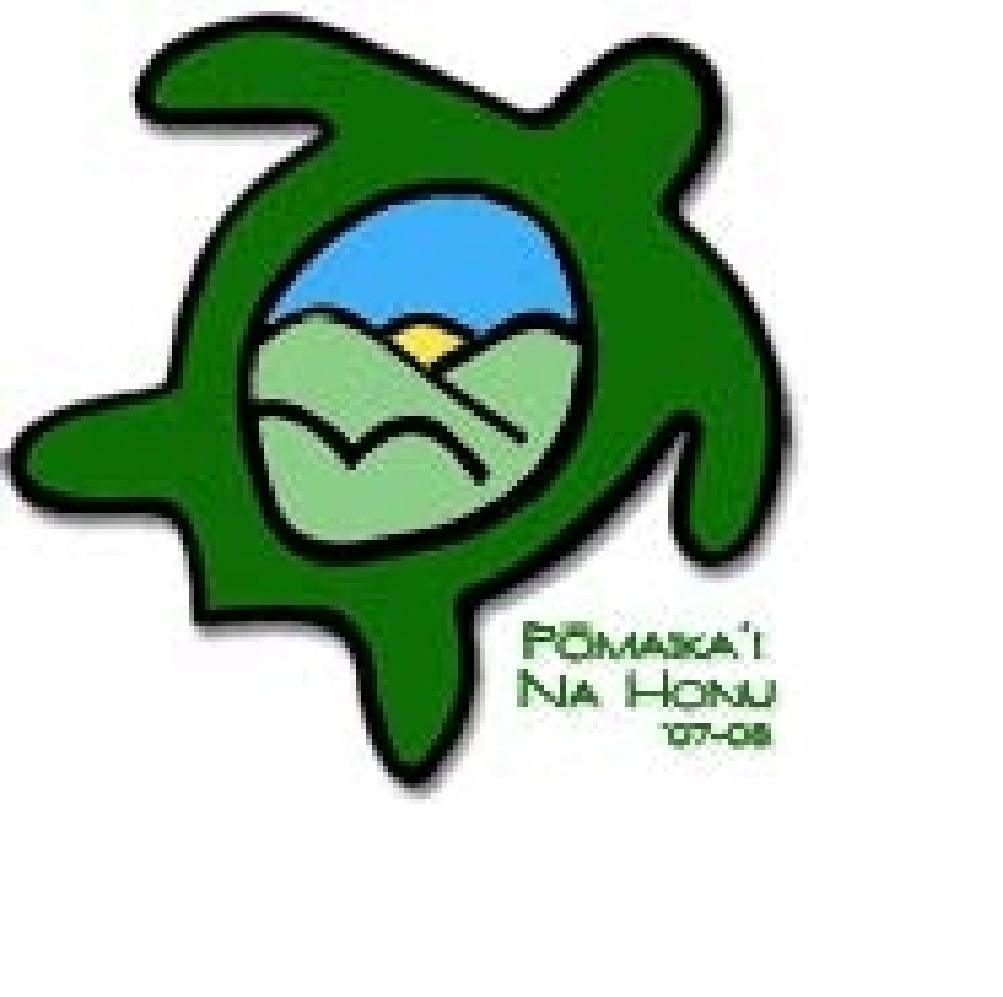 Pomaika’i Elementary School Room D205Wednesday, September 13, 2017, 4:30-5:30 p.m.BOARD MEMBERS: Pamela Miyagawa, PresidentLeilani Abafo, Vice-PresidentCherisse Fernandez, SecretaryAmalia Laybourn, TreasurerGina Smith, Teacher RepresentativeJaydon Isobe, Teacher RepresentativeSCHOOL REPS:Kim Mukai-Otani, PrincipalHisa Yoshikawa, PCNC 			STUDENT REPS:AGENDAAttendance: Kim Mukai-Otani, Pamela Miyagawa, Leilani Abafo, Cherisse Fernandez, Amalia Laybourn, Jaydon Isobe, Gina Smith, Hisa Yoshikawa, Natalie Capitano, Nellani Rodriguez, Lori Cummings, Jacques Perwin, Lauren Akitake, Lanette Scott, Denise Kizel, Heidi TagoshiI.	Meeting was called to order at 4:35 p.m.II.	Reports / RequestsTreasurerBalance is currently $57,554Choir brought in $2,555Open House Food Sales made $976Spent $2095.17 on TechnologyAsk Hisa to put out reminder about AmazonsmilePrincipalSchool paid for training by Sean Layne and Wesley Wu (math emphasis)Test scores from last school year to be released soonMerrill Ranken and Rae Takemoto collaborating on Garden Workday (September 30, 8-11am, with refreshments to follow)P/T Conf week will be Oct 23-27, so students will be released at 1pm on Mon, Tues, Thurs, Fri; Wed still 12:20No update on playgroundA/C: ongoing work in progress, since repairing/replacing is not in school budget; some parents donating or allowing school to borrow; How often does A/C break down: hard to say, but right now, Kindergarten seems to be down most consistentlyParent suggestion: get portable A/C so can use when A/C breaks down and can move around; One of the issues is that all windows need to be closed at end of day so papers/decorations don’t trigger motion sensor alarmsKindergarten Parent: worried heat is interfering with learningSchool will send out email to see if families can make donationsLeilani moves to set aside $1000 from PTSA budget to purchase A/C units that can be used in classrooms when regular unit goes down; Motion ApprovedMrs. Otani to check on protocols/what’s allowed/considerations and with Maile about storage, etcElevator in D building is out of order and only being used for certain thingshydraulic piece is not avail on Maui, so waiting for it to come inCopy machines: used to have 4 in main office, but only 1 working; going through state process to purchase new onesPresidentFun Run packets went out; asking for $80 per family to meet quotaOverall goal is $42000Utilize Foodland Give Aloha Program, which will match your donation, through September 30 to donate to Pomaikai PTSANo raffle; but can award top earnersEnvelopes due Oct 6Teacher RepsTrying to prepare for WASC: need to re-write sections written so far to include evaluations of programs/services in placeVisiting Committee will be visiting in February to speak with teachers, students, and parentsElementary Schools started having to do accreditation about 3 years ago; next accreditation date depends on rating earnedParents asked: where is school in process of evaluating programsTeachers response: survey parents did at open house helps provide feedback on effectiveness of communication of school vision, missionPurpose of WASC is self-reflectionWhen visiting committee comes, school needs to host them with room on campus, laptop, printer; meetings will be scheduled throughout the dayWhen school receives info about what visiting committee needs, will let Hisa know so he can disseminate info to familiesIII.	New BusinessParent Concerns/QuestionsNeed a channel to move unfiltered issues/concerns from parents/community; should it be teacher, Principal, etc?Staff discipline issues goes to Mrs. Otani/Admin; ie, if a teacher uses inappropriate languageContent Concerns: It is Teacher’s responsibility to inform family about purpose of field trip/contentParent asked if students can have a free dress day on their birthdayKim says no due to uniform policy in place and issue of some families cannot afford dress clothesParent asked about Summer School: is it possible?Pukalani only elem school to have program because it has to be self sustainingNeed to figure out: What are we going to offer; What do we need; Costs; Need to coordinate cleaning schedules/maintenance/etc of rooms and custodial vacationsFundraisingCan we fundraise at Cross Country by selling coffeeAs long as not competing with other vendors (i.e., Jamba Juice)Can fundraise on campus ½ hour after school if meets nutrition guidelines; We’ve done Panda and McDonalds fundraisers in pastFun Run UpdateLooking for Corporate Donations: Zipline Tours; Hotels; etcFunRun committee meeting this Friday at 1pm in Main Office Conference RoomDiscontinuing Gift Cards for TeachersPTSA cannot give teachers Gift Cards due to ethics guidelinesMovie Nightson hold until after Fun RunPlayground CommitteeMrs. Otani checking to see if committee can communicate directly with MonicaIf State repairs playground, PTSA maybe can consider another structureIV.	Next MeetingWednesday, October 18 at 4:30pm in D205V. 	Meeting Adjourned at 5:46